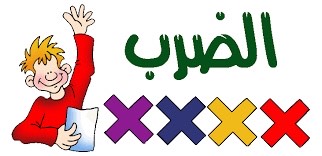 اختبار قصير في مادة الرياضياتاسم الطالبة:...................                          الصف:...............أوجدي ناتج مايلي :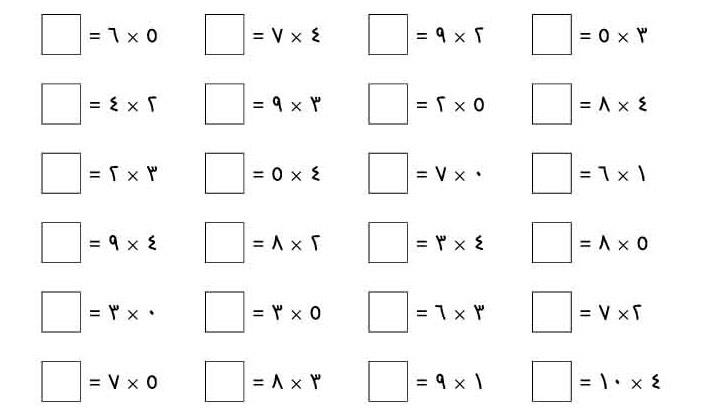 معلمة المادة: البندري 